OPIS OSOBY/ description of the  person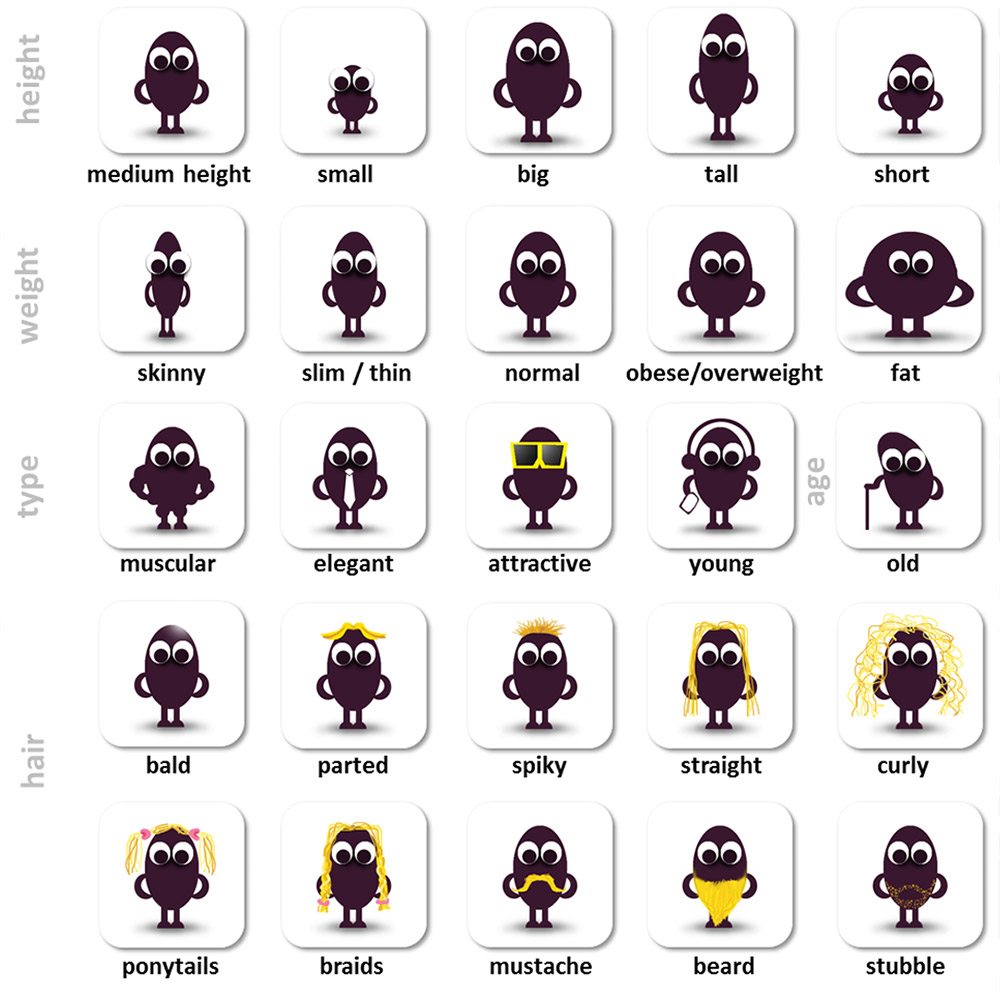 Popis osoby - Person description / AppearanceVypočujte si slovíčka z tabuľky s anglickým prízvukomAko opísať tvár? Vlasy a účesy po anglickyMy motherMy mother is the most important person in my life – with my father also, of course. I know her all my life. It is mother who we have some troubles and is ready to answer every question which comes .to mind. My mum is my friend 
She is called Dagmar. She is thirty-eight and she lives with me, sister, brother and my dad in a family house. My mum is clerk. She doesn’t play sport, bat she has got other hobbies. 

She likes working in the garden. She likes flowers but our dog destroys them! She grows vegetables and fruits too. For example, her tomatoes, cucumbers, strawberry and apples are very delicious! My mum likes cooking too. She likes watching TV, especially soap operas but she doesn’t like advertising! She doesn’t like cleaning too.

My mum isn’t very tall. She wears sports and fashionable clothes. She has got short, dark, straight hair and blue eyes. She always wears glasses. My mum doesn’t wear lots of make-up; she wears only mascara and eye shadow. 
She is truly interested in the problems of her friends or family and listens to him/her patiently every time he/she needs it. I can trust her with my secrets; she can keep them as if they are her own. She is friendly, patient and likable.AppearanceEpírensVzhľadattractiveatraktivatraktívnygood-lookinggud lukingpekný / fešnýbeautifulbjútiflkrásnyhandsomehendsampekný / krásny (človek)prettypritypeknýcutekjútmilý, rozkošnýnicenajsmilýplainplejnnepeknýuglyaglyškaredýneatnítupravený, vkusnýcleanklínčistýdirtydrtyšpinavýHeightHejtVýškatalltólvysokýshortšortnízkyaverage/medium hightevridž/mídium hejtpriemern / stredne vysokýWeight (build)Vejt (bild)Váha (postava)slenderslendrštíhlythin / slim"s"in / slimtenký, chudýskinnyskinykosť a koža (vychudnutý)medium-buildmídium biltstredná postavastrongstrongsilnýmuscularmaskularsvalnatýathleticatletikaletický / vyšportovanýoverweightovrvejts nadváhouobeseobézobéznyfatfettučnýHairHérVlasydarkdarktmavéblondblondblondredredryšavégraygrejšedivélonglongdlhéshortšortkrátkeshoulder-lengthšoldr lengtpo ramenástraightstrejtrovnécurlykŕlykučeravéwavyvejvyvlnitéthick"s"ikhustéthinning"s"iningrednúcebaldboldplešatý / holohlavýsmoothsmú"s"jemnédisheveleddiševldstrapatéponytailponytejlcopplait/braidplejt/brejdvrkočbunbandrdolfringe/bangsfrindž/bengsofinaparting/partparting/partcestičkabeardbírdbradamoustachemastéčfúzystubblestablstrnisko